Supporting information The effect of print speed and material aging on the mechanical properties of a self-healing nanocomposite hydrogelNathalie Sällström1, Athanasios Goulas1, Simon Martin2, Daniel Engstrøm11 Wolfson School of Mechanical Electrical & Manufacturing Engineering, Loughborough University, Loughborough, Leicestershire, LE11 3TU, United Kingdom2 Department of Materials, Loughborough University, Loughborough, Leicestershire, LE11 3TU, United Kingdom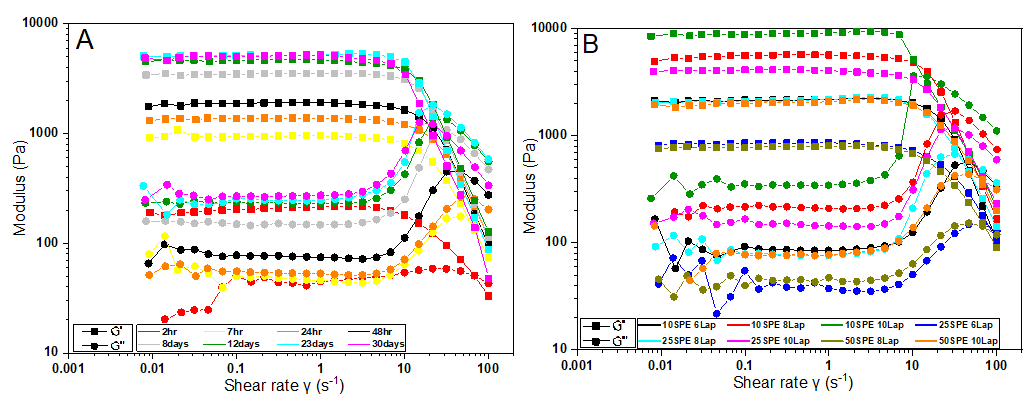 Supplementary Figure 1: Complete rheological data for A - different curing times and B - different compositions. G’ data represented using squares while G’’ is represented with circles.Supplementary Table 1: Yield point for different compositions of the rheological data recorded (where G'=G''). Increasing the Laponite resulted in higher yield points while increase in monomer showed the reverse.Supplementary Table 2: Yield point for different aging times recorded (where G'=G'') for 10wt% 6wt% Laponite composition. An increase in aging time showed and increased yield point. Supplementary Table 3: Tensile data of samples printed at different speeds that were either cured during printing (CDP) or only post cured (PC) at different aging times compared to cast samples.Supplementary Figure 2: Effect of curing time on strain at failure. Graph shows that lower curing time resulted in higher strain at failure.Supplementary Figure 3: Effect of curing intensity during printing on tensile properties. Lower intensity samples displayed slightly reduced strain at failure and a significant decrease was seen for the samples which were not cured during printing.Supplementary Figure 4: Effect of aging on tensile properties (samples printed at 20mm/s with only postcuring). A – 5-9 hr aged, B – 48hr aged and C – 12 days aged.  Supplementary Figure 5: Effect of printing speed on tensile properties. A – 5mm/s, B –10mm/s, C – 20mm/s and D – 30mm/s (samples were cured during printing).  Supplementary Figure 6: Comparison of printed samples (20mm/s) which has been A – postcured only and B – cured during printing.Supplementary Figure 7: Comparison of printed samples (20mm/s) and cast samples which were aged for 48hr.Supplementary Table 4: Combined data of compression tests of all variables. (CDP-Cured During Printing, PC-Postured). Compositionτ0 (Pa) (s-1)10 wt.% SPE 6 wt.% Laponite557.241.810 wt.% SPE 8 wt.% Laponite1630.128.310 wt.% SPE 10 wt.% Laponite3579.313.025 wt.% SPE 6 wt.% Laponite140.981.125 wt.% SPE 8 wt.% Laponite645.235.925 wt.% SPE 10 wt.% Laponite1153.632.150 wt.% SPE 8 wt.% Laponite145.569.650 wt.% SPE 10 wt.% Laponite390.564.7Aging timeτ0 (Pa) (s-1)2 hr50.668.37 hr159.960.824 hr255.259.248 hr557.241.88 days1045.528.512 days1344.625.923 days1735.019.630 days1231.918.5Printing speedmm/sAging (days)Curing(CDP or PC)Stress at failure (kPa)UTS (kPa)Strain at failure (%)Young’s modulus (kPa)52CDP8.76 ± 2.6932.4 ± 6.91284.1 ± 111.20.764 ± 0.130102CDP28.8 ± 3.331.4 ± 8.9762.3 ± 120.40.945 ± 0.19810 2PC20.8 ± 2.528.2 ± 2.5105.3 ± 34.41.188 ± 0.230202CDP21.0 ± 4.025.8 ± 4.0119.6 ± 25.10.690 ± 0.068200.2PC15.0 ± 1.120.0 ± 3.5119.8 ± 19.30.862 ± 0.22720 2PC16.7 ± 2.1125.6 ± 2.591.9 ± 15.01.362 ± 0.1742012PC10.1 ± 2.319.5 ± 3.938.0 ± 3.91.141 ± 0.111302CDP15.2 ± 4.723.0 ± 2.0130.7 ± 14.60.680 ± 0.0670 (cast)0PC34.4 ± 7.4935.1 ± 5.66898.3 ± 248.80.164 ± 0.0040 (cast)2PC28.7 ± 6.332.7 ± 4.2239.7 ± 51.20.737 ± 0.008Printing speed (mm/s)Age time (Days)CuringMaximum load (N)Maximum stress (kPa)Maximum strain (%)Compressionmodulus (kPa)102CDP29.1± 1.347.3 ± 2.1800.205 ± 0.008202CDP40.2 ± 5.165.2 ± 8.3800.229 ± 0.009202PC47.7 ± 1.476.5 ± 2.3800.257 ± 0.0042012CDP54.8 ± 3.789.0 ± 6.0800.314 ± 0.0252012PC53.9 ± 4.587.4 ± 7.4800.335 ± 0.031302CDP41.9 ± 2.768.11 ± 4.4800.245 ± 0.0020 (Cast)0PC17.0 ± 1.627.5 ± 2.6800.107 ± 0.0280 (Cast)2PC43.6 ± 2.170.9 ± 3.5800.298 ± 0.013